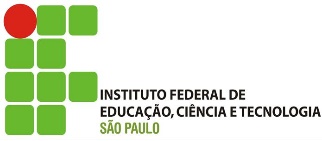 FORMULÁRIO DE ANÁLISE INTERNA AO CÂMPUS (FIC)(ESTE DOCUMENTO PODERÁ SER PREENCHIDO À MÃO DOS ITENS 3 A 5)1. TÍTULO DO PROJETO1. TÍTULO DO PROJETO1. TÍTULO DO PROJETOPreenchido pelo coordenador em editor de texto.Preenchido pelo coordenador em editor de texto.Preenchido pelo coordenador em editor de texto.2. COORDENADOR DO PROJETO2. COORDENADOR DO PROJETO2. COORDENADOR DO PROJETOPreenchido pelo coordenador em editor de texto.Preenchido pelo coordenador em editor de texto.Preenchido pelo coordenador em editor de texto.NOME COMPLETO:   NOME COMPLETO:   NOME COMPLETO:   DEPARTAMENTO OU ÁREA:   DEPARTAMENTO OU ÁREA:   DEPARTAMENTO OU ÁREA:   3. CHEFIA IMEDIATA3. CHEFIA IMEDIATA3. CHEFIA IMEDIATAAbaixo, marcar as caixas cujos quesitos tenham sido atendidos e indicar o parecer.Abaixo, marcar as caixas cujos quesitos tenham sido atendidos e indicar o parecer.Abaixo, marcar as caixas cujos quesitos tenham sido atendidos e indicar o parecer. Há alinhamento do projeto com os cursos do câmpus. Há alinhamento do projeto com os cursos do câmpus. Há alinhamento do projeto com os cursos do câmpus. Há adequação da carga horária dos servidores com a prevista no projeto, conforme a legislação interna pertinente. Há adequação da carga horária dos servidores com a prevista no projeto, conforme a legislação interna pertinente. Há adequação da carga horária dos servidores com a prevista no projeto, conforme a legislação interna pertinente. Há compatibilidade de utilização dos laboratórios com as demais atividades regulares. Há compatibilidade de utilização dos laboratórios com as demais atividades regulares. Há compatibilidade de utilização dos laboratórios com as demais atividades regulares. Há compatibilidade de utilização da infraestrutura com as demais atividades regulares. Há compatibilidade de utilização da infraestrutura com as demais atividades regulares. Há compatibilidade de utilização da infraestrutura com as demais atividades regulares.Parecer: FAVORÁVEL DESFAVORÁVELCaso o parecer seja desfavorável, justificar:Caso o parecer seja desfavorável, justificar:                                                                                  _______________________________________                                    Local e data.                                                               Carimbo e assinatura do Chefia Imediata                                                                                  _______________________________________                                    Local e data.                                                               Carimbo e assinatura do Chefia Imediata                                                                                  _______________________________________                                    Local e data.                                                               Carimbo e assinatura do Chefia Imediata4. CONSELHO DE PESQUISA, INOVAÇÃO E PÓS-GRADUAÇÃO (COMPESQ)4. CONSELHO DE PESQUISA, INOVAÇÃO E PÓS-GRADUAÇÃO (COMPESQ)4. CONSELHO DE PESQUISA, INOVAÇÃO E PÓS-GRADUAÇÃO (COMPESQ)Abaixo, marcar as caixas cujos quesitos tenham sido atendidos e indicar o parecer.Abaixo, marcar as caixas cujos quesitos tenham sido atendidos e indicar o parecer.Abaixo, marcar as caixas cujos quesitos tenham sido atendidos e indicar o parecer. Análise do mérito técnico-científico é favorável, considerando os 03 (três) pareceres emitidos. Análise do mérito técnico-científico é favorável, considerando os 03 (três) pareceres emitidos. Análise do mérito técnico-científico é favorável, considerando os 03 (três) pareceres emitidos. Não há pendências de projetos anteriores do coordenador e demais membros da equipe. Não há pendências de projetos anteriores do coordenador e demais membros da equipe. Não há pendências de projetos anteriores do coordenador e demais membros da equipe. O projeto de pesquisa está adequado às Normas da PRP. O projeto de pesquisa está adequado às Normas da PRP. O projeto de pesquisa está adequado às Normas da PRP. Nenhum membro da equipe do projeto é membro, titular ou suplente, do COMPESQ. Nenhum membro da equipe do projeto é membro, titular ou suplente, do COMPESQ. Nenhum membro da equipe do projeto é membro, titular ou suplente, do COMPESQ.Parecer: FAVORÁVEL DESFAVORÁVELCaso o parecer seja desfavorável, justificar:Caso o parecer seja desfavorável, justificar:                                                    __________________________________________Local e data.                               Carimbo e assinatura do Presidente do Compesq                                                    __________________________________________Local e data.                               Carimbo e assinatura do Presidente do Compesq                                                    __________________________________________Local e data.                               Carimbo e assinatura do Presidente do Compesq5. DIRETOR-GERAL5. DIRETOR-GERAL5. DIRETOR-GERALAbaixo, marcar as caixas cujos quesitos tenham sido atendidos e indicar o parecer.Abaixo, marcar as caixas cujos quesitos tenham sido atendidos e indicar o parecer.Abaixo, marcar as caixas cujos quesitos tenham sido atendidos e indicar o parecer. Análise dos requisitos de responsabilidade sobre o patrimônio do IFSP. Análise dos requisitos de responsabilidade sobre o patrimônio do IFSP. Análise dos requisitos de responsabilidade sobre o patrimônio do IFSP. Análise do alinhamento do projeto ao Plano de Desenvolvimento do câmpus. Análise do alinhamento do projeto ao Plano de Desenvolvimento do câmpus. Análise do alinhamento do projeto ao Plano de Desenvolvimento do câmpus. Análise do alinhamento do projeto com o Projeto Político-Pedagógico do câmpus. Análise do alinhamento do projeto com o Projeto Político-Pedagógico do câmpus. Análise do alinhamento do projeto com o Projeto Político-Pedagógico do câmpus.Parecer: FAVORÁVEL DESFAVORÁVELCaso o parecer seja desfavorável, justificar:Caso o parecer seja desfavorável, justificar:AUTORIZO A REALIZAÇÃO DAS ATIVIDADES PREVISTAS NO PROJETO PROPOSTO.AUTORIZO A REALIZAÇÃO DAS ATIVIDADES PREVISTAS NO PROJETO PROPOSTO.AUTORIZO A REALIZAÇÃO DAS ATIVIDADES PREVISTAS NO PROJETO PROPOSTO.                                                        __________________________________________                                            Local e data.                                          Carimbo e assinatura do Diretor-geral                                                        __________________________________________                                            Local e data.                                          Carimbo e assinatura do Diretor-geral                                                        __________________________________________                                            Local e data.                                          Carimbo e assinatura do Diretor-geral